October 4, 2018	In Re:	C-2018-3004165(SEE ATTACHED LIST)Michael Deegan v. Knox Energy Cooperative Association Incorporated					Service/Reliability IssuesCall-In Telephone Pre-Hearing Conference Notice	This is to inform you that a Call-In Telephonic Prehearing Conference on the above-captioned case will be held as follows:Date:		Wednesday, October 17, 2018Time:		10:00 AMPresiding:	Administrative Law Judge Mary D, LongPiatt PlaceSuite 220301 5th AvenuePittsburgh, PA 15222Telephone:  412.565.3550Fax:  412.565.5692At the above date and time, you must call into the hearing.  If you fail to do so, your case will be dismissed.  You will not be called by the Administrative Law Judge.To participate in the hearing, You must dial the toll-free number listed belowYou must enter a PIN number when instructed to do so, also listed belowYou must speak your name when promptedThe telephone system will connect you to the hearingToll-free Bridge Number:	1-855-750-1027PIN Number:			341525	If you are a person with a disability, and you wish to attend the hearing, we may be able to make arrangements for your special needs.  If appropriate, we may be able to provide you with a telephonic hearing instead of an in-person hearing.  Please call the scheduling office at the Public Utility Commission at least five (5) business days prior to your hearing to submit your request.	If you require an interpreter to participate in the hearings, we will make every reasonable effort to have an interpreter present.  Please call the scheduling office at the Public Utility Commission at least ten (10) business days prior to your hearing to submit your request.Scheduling Office:  717.787.1399AT&T Relay Service number for persons who are deaf or hearing-impaired:  1.800.654.5988The Public Utility Commission offers a free eFiling Subscription Service, which allows users to automatically receive an email notification whenever a document is added, removed, or changed on the PUC website regarding a specific case.  Instructions for subscribing to this service are on the PUC’s website at http://www.puc.pa.gov/Documentation/eFiling_Subscriptions.pdf. c:	ALJ Long	Eva Maki	Calendar File	File RoomC-2018-3004165 - MICHAEL DEEGAN v. KNOX ENERGY COOPERATIVE ASSOCIATION INCORPORATED
MICHAEL DEEGAN
4141 ELLWOOD RD
NEW CASTLE PA  16101
724.924.9418

 KNOX ENERGY COOPERATIVE ASSOCIATION INCORPORATED
4100 HOLIDAY STREET
SUITE 201
CANTON OH  44718

 
TODD S STEWART ESQUIRE
HAWKE MCKEON AND SNISCAK LLP
100 North Tenth Street
HARRISBURG PA  17101
717.236.1300
ACCEPTS E-SERVICE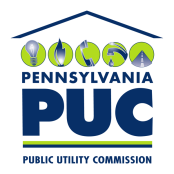  PUBLIC UTILITY COMMISSIONOFFICE OF ADMINISTRATIVE LAW JUDGE400 NORTH STREET, HARRISBURG, PA 17120IN REPLY PLEASE REFER TO OUR FILE